Lesson 1WALT: Identify the features of a newspaper.Use the Star Words at the bottom of the page to label the features of a newspaper.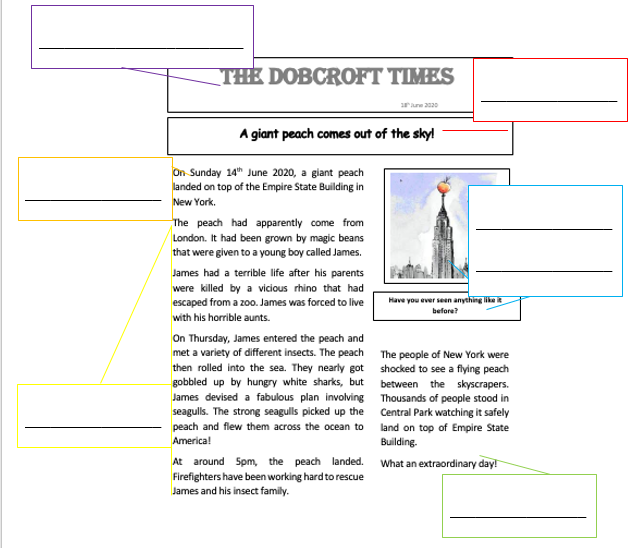 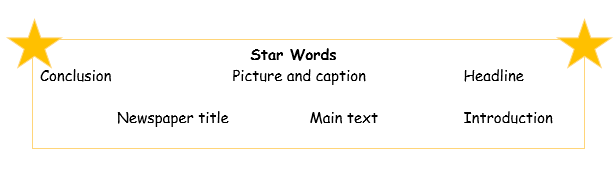 